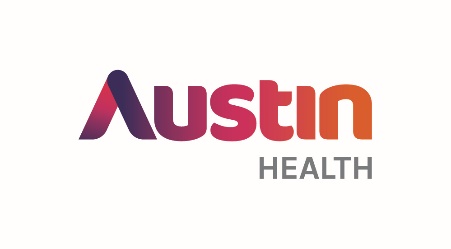 Data Linking ToolPlease use this document to link with the data collection tool to reidentify the information collected for the purpose of the audit activity/ research project.Patient IDPatient UR Number Example Only A12342276814